 “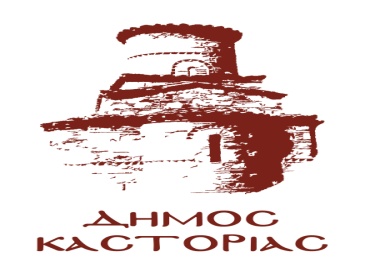 ΠΡΟΣΚΛΗΣΗΗ Αντιδημαρχία Πολιτισμού – Παιδείας–     Προγραμματικής Ανάδειξης Παλαιάς Πόλης – Εξυγίανσης Λίμνηςστο πλαίσιο της διοργάνωσης θεματικών ομιλιών σας προσκαλεί στην ομιλία της Ελένης ΔημοπούλουΗθοποιού-Διευθύντριας Δημοτικού Θεάτρου Κοζάνης με τίτλοΟ ΚΟΙΝΩΝΙΚΟΣ ΡΟΛΟΣ ΤΟΥ ΘΕΑΤΡΟΥΤο Σάββατο 28 Φεβρουαρίου 2015στην αίθουσα του Εμπορικού Επιμελητηρίου  στις 18.00.Την εκδήλωση θα προλογίσει ο Παναγιώτης Μπαϊρακτάρης, εκδότης της εβδομαδιαίας εφημερίδας ΟΔΟΣ Η εκδήλωση γίνεται εις μνήμη της Ελένης Τσαδήλαπου τόσα προσέφερε στον Πολιτισμό της Καστοριάς